МЕДИЦИНСКАЯ АНКЕТА взрослого 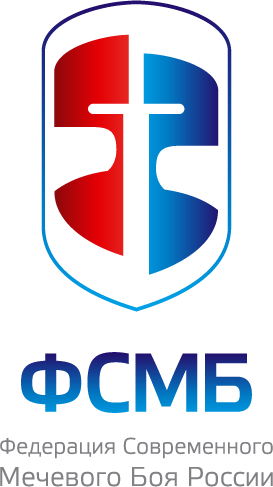 Ф.И.О. _____________________________________________________________________Контактный телефон_______________________ e-mail: ___________________________Дата рождения «___»________ ____г.  Пол: (Муж./Жен.) Рост ______ см; Вес ______ кг.Название поликлиники/ больницы прикрепления _________________________________Номер страхового полиса _____________________________________________________Дата и заключение консультации или обследования  в течение последнего года:7.     Находились ли Вы на стационарном лечении за последние 3 года, если «Да», укажите 8. Были ли у Вас ранее операции и травмы? Если были, указать что и когда именно: __________________________________________________________________________________________________________________________________________________________________________________________________________________________9.Были ли у Вас ранее выявлены опухоли (доброкачественная, злокачественная), болезни крови, сахарный диабет, туберкулез, если «Да», укажите диагноз ________________________________________ когда установлен __________________________________________________________________________________________________________________________________________________________________________________________________10.Имели ли Вы ранее или имеете сейчас по месту работы профессиональные вредности, если «Да», укажите какие______________________________________________________________________________________________________________________________________________________________________________________11. Имеете ли Вы индивидуальную непереносимость/неадекватную реакцию организма/аллергию на определенные вещества, лекарственные препараты и средства,  если «Да», укажите какие:____________________ _________________________________________________________________________________________________	“Я,________________________________________________________________подтверждаю, что информация о состоянии моего здоровья верна.Я информирован(а)  и  согласен(на)  с  тем,  что  тренер _____________________________________ не несет ответственности за ухудшения состояния моего здоровья в случае предоставления  мною  в  анкете неверной информации или сокрытия данных о состоянии моего здоровья.Дата: “____”  ___________________________ 20___г.                                                                                                     Подпись  ____________________________лечебное учреждениеотделениедатамесяц, годзаключение(диагноз)название операции, если проводиласьлечебное учреждениеотделениедатамесяц, годзаключение(диагноз)название операции, если проводилась